Администрация города Дубны Московской областиУправление народного образованияМуниципальное бюджетное общеобразовательное учреждение«Общеобразовательная школа «Возможность» для детейс ограниченными возможностями здоровьяг.  Дубны Московской области»(школа «Возможность»)ул. Попова, д. 9, г. Дубна, Московская область, 141980, тел: (496)216-60-60*5120; (496)216-60-60*5121,E-mail: vozm@uni-dubna.ru ОКПО:  13376416, ОГРН:  2085010007223, ИНН:  5010029086, КПП:  501001001УТВЕРЖДАЮДиректор школы «Возможность»_________________ М.И.Макарова 	 	   «_____» __________________2023г.Циклограмма работы педагога-психолога Чайкиной Л.В. на 2023-2024 уч. годДень неделиСодержание работыВремяКоличество времениПонедельникИндивидуальное и групповое консультирование учащихсяПодготовка материалов для психологической диагностики10:00- 13:303,5 часаВторникПроведение психологической диагностикиОбработка, анализ и обобщение полученных результатов10:00- 13:303,5 часаСредаКоррекционно-развивающие занятия с детьмиКонсультационная работа с родителями учащихся и педагогическими работниками 10:00- 13:303,5 часаЧетвергОрганизационно-методическая работа. Обработка диагностических материалов. Работа с отчетностью. Самообразование.10:00- 13:303,5 часаПятницаИндивидуальное и групповое консультирование учащихсяКоррекционно-развивающие и профилактические занятия с подросткамиКонсультационная работа с родителями учащихся и педагогическими работниками10:00- 14:004 часа18 часов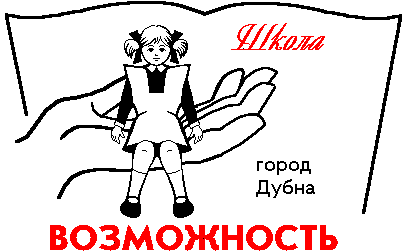 